КоневодствоАлексеева, Е. И. Сравнительная характеристика линейной принадлежности лошадей ахалтекинской породы / Е. И. Алексеева, Н. Е. Федорова // Известия Санкт-Петербургского гос. аграрного ун-та. – 2016. – № 42. – С. 135-141.Исследования посвящены выявлению линейной принадлежности победителей экстерьерных рингов чемпионатов мира, России, Средней Азии и победителей, занявших первое призовое место на скачках среди лошадей ахалтекинской породы.Асанбаев, Т. Ш. Показатели мясной продуктивности казахско-новоалтайских помесей в условиях северо-восточной части Казахстана / Т. Ш. Асанбаев, Т. В. Громова, Т. С. Шарапатов // Вестник Алтайского гос. аграрного ун-та. – 2016. – № 8. – С. 112-118.Вирясова, Н. А. Особенности электроэнцефалографической картины у спортивных лошадей с разными типами высшей нервной деятельности (ВНД) / Н. А. Вирясова, Т. В. Ипполитова // Ветеринария, зоотехния и биотехнология. – 2016. – № 7. – С. 57-65.Динамика сердечных сокращений у рысистых лошадей при выполнении тренировочной нагрузки невысокой интенсивности / В. В. Саватеева [и др.] // Таврический научный обозреватель. – 2016. – № 502 (10). – С. 247-250.На основании проведенного исследования сделан вывод о том, что при движении рысистых лошадей медленными аллюрами деятельность сердечно-сосудистой системы, учитываемая по частоте сердечных сокращений, находится под влиянием внешних раздражителей, что подтверждается не выровненной частотой пульса и его высокой лабильностью. Лабильность функции сердечно-сосудистой системы рысистых лошадей выражается, прежде всего, в том, что реакция их организма на окружающую обстановку сильнее, чем на тренировочную нагрузку малой интенсивности. Значение паразитарных болезней лошадей для развития мясного коневодства / И. Г. Гламаздин [и др.] // Сельскохозяйственные науки и агропромышленный комплекс на рубеже веков. – 2016. – №15. – С. 111-119.Рассмотрены вопросы значения развития мясного коневодства в Российской Федерации. Приведены статистические данные заболеваемости лошадей гельминтозами, проведение диагностических и профилактических мероприятий. Рассмотрены особенности ветеринарно-санитарной экспертизы конины.Использование метода клиновидной дегидратации капли сыворотки крови для характеристики состояния организма лошадей / Е. Е. Глушенкова [и др.] // Ветеринария, зоотехния и биотехнология. – 2016. – № 6. – С. 56-63.В статье представлены результаты использования в коневодстве нового способа оценки состояния здоровья лошадей методом клиновидной дегидратации капли сыворотки крови, разработанным и предложенным к внедрению в медицинскую практику С. Н. Шатохиной и В. Н. Шабалиным в 1986 г. В статье дается описание выявленных в организме лошадей маркеров патологических процессов, анализируется состояние фаций сыворотки крови, взятой в разные периоды (до кормления, после дачи концентратов и после интенсивной работы). Методика краевой дегидратации капли крови дает заключение о состоянии организма лошади и может диагностировать патологические процессы. Такой метод позволяет относительно быстро, просто и экономично провести клиническое обследование, не прибегая к сложным инструментальным методам диагностики. Монгуш, Б. М. Динамика живой массы жеребят разного происхождения в условиях круглогодичного пастбищного содержания / Б. М. Монгуш // Вестник Тувинского гос. ун-та. № 2. Естественные и сельскохозяйственные науки. – 2016. – № 2. – С. 154-158.Дана сравнительная характеристика молодняка тувинских и помесных (донская × тувинская) лошадей. Изучены изменения живой массы молодняка сравниваемых групп лошадей в различные возрастные периоды. Назарова, А. Ф. Исследование полиморфизма митохондриальной ДНК лошадей разных пород / А. Ф. Назарова, К. В. Визерова, С. Г. Потапов // Альманах мировой науки. – 2016. – № 5-1. – С. 23-29.Науменкова, В. А. Опыт растянувшийся на десятилетия - искусственное осеменение кобыл длительно сохраненным семенем / В. А. Науменкова, М. М. Атрощенко, Л. Ф. Лебедева // Эффективное животноводство. – 2016. – № 5. – С. 9-11. Позов, С. А. Содержание микроэлементов в шерстном покрове у лошадей в зависимости от их возраста / С. А. Позов, В. А. Порублев, Н. Е. Орлова // Вестник АПК Ставрополья. – 2016. – № 2. –С. 86-89. У лошадей 7-8 лет содержание меди достоверно выше, чем у молодых. Концентрация селена у лошадей 5-6 и 9-10 лет достоверно выше, чем у лошадей 3-4 и 7-8 лет соответственно. Существенных отличий в содержании селена у лошадей 5-6 и 7-8 лет не выявлены, однако тенденции к повышению концентрации селена с возрастом имеется. Достоверные отличия по содержанию марганца между возрастными группами не выявлены. Это обстоятельство, вероятно, обусловлено тем, что биогеохимическая среда Ставрополя характеризуется достаточным, а местами и повышенным содержанием марганца, ввиду чего полностью удовлетворяется потребность животных в этом микроэлементе. У лошадей 3-4 лет в шерсти обнаруживается наименьшая концентрация цинка; у других возрастных групп эта величина достоверно выше. Наименьшее содержание микроэлементов в шерстном покрове имели лошади в возрасте 3-4 лет, что по-видимому связано с повышенной потребностью животных в микроэлементах до достижения физиологической зрелости.Сизова, Ю. В. Виды аллюр лошадей / Ю. В. Сизова // Новая наука: Теоретический и практический взгляд. – 2016. – № 8. – С. 7-10.Ткачёва, И. В. Экономика спортивного коневодства / И. В. Ткачёва // Зоотехническая наука Беларуси. – 2016. – Т. 51. № 5-2. – С. 310-318.Рассмотрены основные составляющие экономики спортивного коневодства Украины в сравнении с передовыми странами конноспортивной индустрии. Определена ценовая политика рынка спортивных лошадей в зависимости от различных факторов и кризисные явления в отечественной экономике конного спорта.Характеристика линий 16 Бора лесного, 84 Ранка в белорусской упряжной породе лошадей / М. А. Горбуков [и др.] // Зоотехническая наука Беларуси. – 2016. – Т. 51. № 1. – С. 48-55.Приведена характеристика созданных на чистопородной основе и апробированных в 2015 году заводских линий 16 Бора Лесного (10 жеребцов, 57 кобыл) и 84 Ранка (10 жеребцов, 60 кобыл) белорусской упряжной породы. Жеребцы и кобылы линии 16 Бора Лесного имеют высоту в холке 158,0±1,11 - 155,5±0,54 см, обхват груди - 197,2±1,46 - 194,1±1,19, общую оценку фенотипа по 4 признакам - 33,7±0,16 - 32,5±0,12 баллов. Превосходят стандарт породы по комплексу признаков на 2,4-5,4 %, показатели аналогов - на 0,4-3,0 %. Жеребцы и кобылы линии 84 Ранка имеют высоту в холке 156,9±0,92 - 154,4±0,52 см, обхват груди - 194,5±1,10 - 193,8±0,95 см, общую оценку фенотипа по 4 признакам - 33,2±0,13 - 31,1±0,11. Превосходят стандарт породы по комплексу признаков на 1,3-3,7 %, показатели аналогов - на 0,3-1,4 %. Храброва, Л. А. Сохранение и использование генофонда аборигенных пород лошадей / Л. А. Храброва // Эффективное животноводство. – 2016. – № 4. – С. 33-35.Успешно развивающееся продуктивное коневодство вносит весомый вклад в выполнение продовольственной программы, преимущественно за счет разведения лошадей местных пород, хорошо приспособлены к самым разным природно-климатическим условиям. При этом в силу сложившейся специфики сельскохозяйственного производства, обширности территорий, разнообразия географических ареалов и национальных традиций Россия остается страной массового рабоче-пользовательного коневодства. Яковлева С. Е. Особенности развития спортивного коневодства на базе ООО «Троицкое» Орловской области / С. Е. Яковлева, С. И. Шепелев, А. А. Анисимова // Таврический научный обозреватель. – 2016. – № 502 (10). – С. 251-254.Составитель: Л.М. Бабанина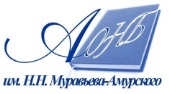 Государственное бюджетное учреждение культуры«Амурская областная научная библиотека имени Н.Н. Муравьева-Амурского